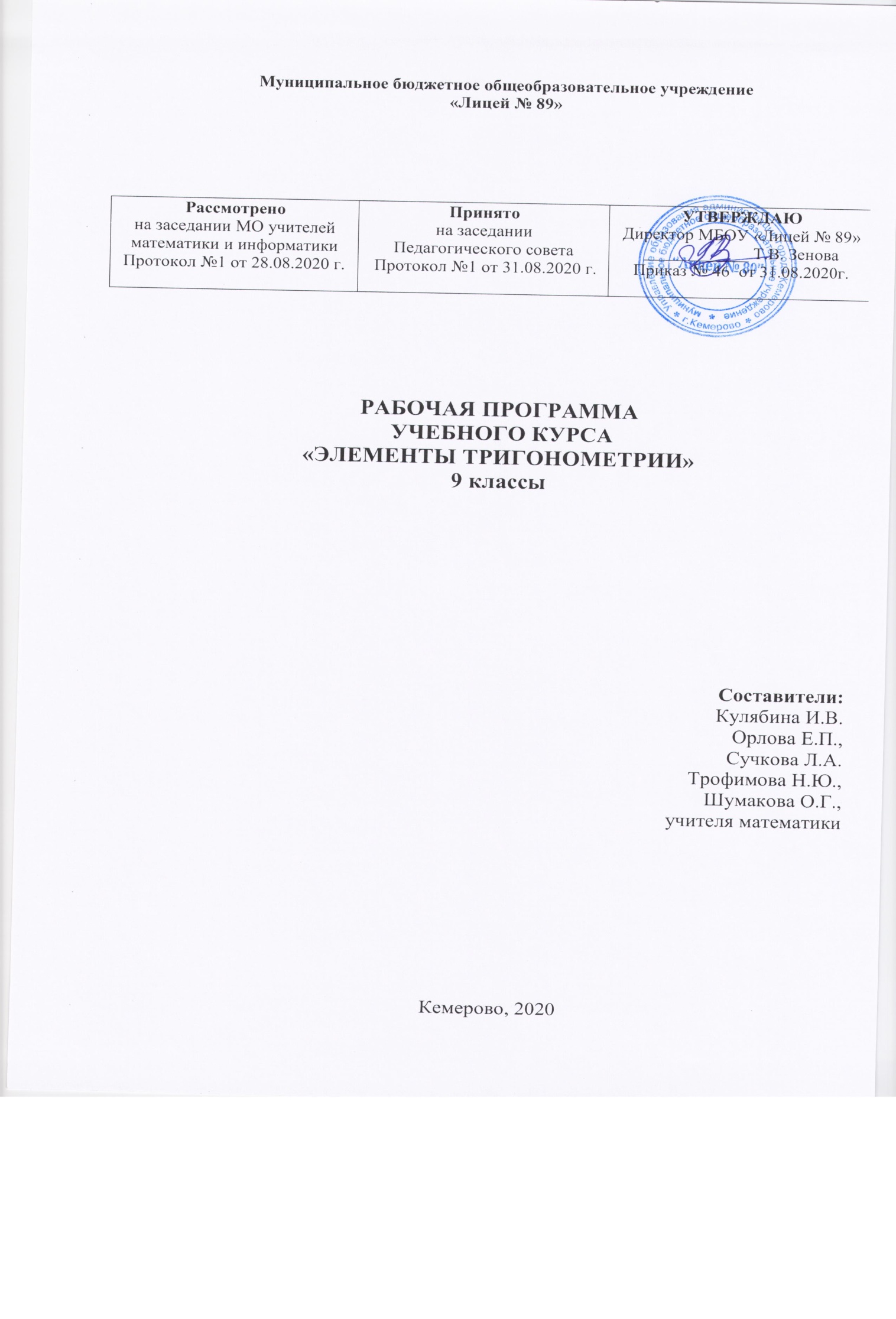 Планируемые результаты освоения учебного курса «Элементы тригонометрии»Рабочая программа учебного курса  «Элементы тригонометрии» разработана  на основе требований к результатам освоения основной образовательной программы основного общего образования с учетом направлений программ, включенных в структуру основной образовательной программы, и обеспечивает достижение планируемых результатов освоения основной образовательной программы основного общего образования.Предлагаемая программа предназначена  для организации предпрофильной подготовки в 9 классе для формирования такого уровня математической культуры школьника, который характеризуется осознанным пониманием происхождения математических объектов, представлением о возможности применения математики к решению практических задач, для развития коммуникативных умений  школьников с применением коллективных форм организации занятий и использованием современных средств обучения.Цель программы:формирование представлений о разделе математики «тригонометрия», её основных понятиях, понимание значимости раздела вматематике, знакомство с основными тригонометрическими формулами и функциями Задачи:Способствовать овладению конкретными математическими знаниями, необходимыми для продолжения изучения математики;Познакомить с основным аппаратом тригонометрии – числовая окружность, основные формулы  и функции;Расширить понятие тождественное равенство и тождественные преобразования;Научить применять формулы при преобразовании тригонометрических выражений;Научить решать простейшие тригонометрические уравнения с помощью единичной окружности;Способствовать	развитию умения анализировать вычленять структуру объекта, выявлять взаимосвязи, осознавать принципы организации, синтезировать (создавать новые схемы, структуры и модели);Содействовать развитию умений осуществлять самоконтроль, самооценку;Способствовать расширению кругозора учащихся в области математики. Программа курса  «Тригонометрия» ориентирована на достижениеЛичностных результатов:Формирование представлений о тригонометрии как части общечеловеческой культуры, ценностного отношения к отечественному научному наследию, понимания значения математической  науки в жизни современного общества, способности владеть достоверной информацией о передовых достижениях и открытиях мировой и отечественной науки, заинтересованности в научных знаниях об устройстве мира и общества;  Формирование мировоззренческих представлений соответствующих современному уровню развития науки и составляющих основу для понимания сущности научной картины мира; познавательной и информационной культуры, в том числе навыков самостоятельной работы с учебными текстами, справочной литературой, доступными техническими средствами информационных технологий; интереса к обучению и познанию, любознательности, готовности и способности к самообразованию, исследовательской деятельности, к осознанному выбору направленности и уровня обучения в дальнейшем;Развитие логического и критического мышления, культуры речи;Формирование интеллектуальной честности и объективности, способности к преодолению мыслительных стереотипов, вытекающих из обыденного опыта;Воспитание качеств личности, обеспечивающих социальную мобильность, способность принимать самостоятельные решения;Формирование качеств мышления, необходимых для адаптации в современном информационном обществе;Развитие интереса к математическому творчеству и математических способностей;Формирование умения ясно, точно, грамотно излагать свои мысли в устной и письменной речи, понимать смысл поставленной задачи, выстраивать аргументацию, приводить примеры и контрпримеры; критичность мышления, умения распознавать логически некорректные высказывания, отличать гипотезу от факта; креативности мышления, инициатива, находчивость, активность при решении математических задач; умения контролировать процесс и результат учебной математической деятельности; способности к эмоциональному восприятию математических объектов, задач, решений, рассуждений.- Формирование учебно-познавательный интерес к новому учебному материалу и способам решения новой частной задачи; внутренней позиции школьника на уровне положительного отношения к школе;- Формирование самостоятельно определять и высказывать самые простые общие для всех людей правила поведения при общении и сотрудничестве; в самостоятельно созданных ситуациях общения и сотрудничества, опираясь на общие правила поведения, делать выбор, какой поступок совершать;- критическое отношение к информации и избирательность ее восприятия;- осмысление мотивов своих действий при выполнении заданий с жизненными ситуациями;- способность к самооценке на основе критерия успешности учебной деятельности;Метапредметных результатов:- определять цель своей деятельности, планировать достижение цели с помощью учителя и самостоятельно;- в ситуациях общения и сотрудничества, опираясь на общепринятые правила поведения, самостоятельно делать выбор, какой поступок совершить;- освоение способов решения проблем творческого характера в жизненных ситуациях;- различать способ и результат действия;- осуществлять итоговый и пошаговый контроль по результату;- оценивать правильность выполнения действий на уровне адекватной оценки;- вносить необходимые коррективы в действия после его завершения.Предметных результатов:-понимать, как потребности практики привели математическую науку к необходимости развития тригонометрии;-знать существо понятия тригонометрия;-знать понятия: числовая окружность, радиан, радианная мера угла, «криволинейная» координата точки на числовой окружности, декартова координата точки;- знать определения основных тригонометрических функций, их знаки по координатным четвертям;-устанавливать связь между градусной и радианной мерами;-отмечать точки на числовой окружности в соответствии с её данной  «криволинейной» координатой и по отмеченной точке на числовой окружности находить её «криволинейную» координату;-выделять на числовой окружности дугу, точки которой удовлетворяют заданному неравенству;-находить декартовы координаты заданной точки; -определять знаки тригонометрических функций в зависимости от аргумента; -строить графики основных тригонометрических функций; -применять некоторые тригонометрические формулы для упрощения простейших выражений.	Особое место отводится формированию УУДЛичностные:установление связи целью учебной деятельности и ее мотивом — определение того, - «какое значение, смысл имеет для меня участие в данном занятии»;построение системы нравственных ценностей, выделение допустимых принципов поведения;реализация образа Я  (Я-концепции), включая самоотношение и самооценку;нравственно-этическое оценивание событий и действий с точки зрения моральных норм. Построение планов во временной перспективе.        Регулятивные:определение образовательной цели, выбор пути ее достижения;рефлексия способов и условий действий; самоконтроль и самооценка; критичность;выполнение текущего контроля и оценки своей деятельности; сравнивание характеристик запланированного и полученного продукта;оценивание результатов своей деятельности на основе заданных критериев, умение самостоятельно строить отдельные индивидуальные образовательные маршруты.        Коммуникативные:планирование учебного сотрудничества с учителем и сверстниками — определение цели, способов взаимодействия;контроль и оценка своей деятельности, обращение по необходимости за помощью к сверстникам и взрослым;формирование умения коллективного взаимодействия.      Познавательные:умение актуализировать математические знания, определять границы своего знания при решении задач практического содержания;умение оперировать сознакомой информацией;  формировать обобщенный способ действия; моделировать задачу и ее условия, оценивать и корректировать результаты решения задачи.СОДЕРЖАНИЕ УЧЕБНОГО КУРСА9 КЛАССТЕМАТИЧЕСКОЕ  ПЛАНИРОВАНИЕКурс рассчитан на 1 год обучения в  девятом  классе по 0,5 часа в неделю - 17 часов в год.9 КЛАСС№ п/пСодержание курса 1Раздел «История развития тригонометрии»Предпосылки и причины возникновения основных понятий тригонометрии. Вклад ученых в развитие тригонометрии, происхождение основных понятий тригонометрии2Раздел «Основные понятия тригонометрии»Числовая окружность. Числовая окружность на координатной плоскости: отыскание координат точек на числовой окружности, отыскание чисел, которым на числовой окружности соответствуют точки с заданной абсциссой или ординатой. Градусное и радианное измерение углов. Определение синуса и косинуса, их основные значения, знаки по четвертям. Свойства синуса и косинуса, выводимых с помощью числовой окружности. Определение тангенса и котангенса, их основные значения, знаки по четвертям3Раздел  «Тригонометрические функции»Тригонометрические функции числового аргумента. Формулы приведения. Тригонометрические функции углового аргумента.Функция у= её свойства и график. Функция у=её свойства и график.4Раздел  «Тригонометрические формулы»Основное тригонометрическое тождество, связывающее функции одного и того же аргумента, и его применение для вычисления значений тригонометрических функций некоторого аргумента по известному значению одной из тригонометрических функций того же аргумента.Знакомство с простейшими тригонометрическими формулами. Применение формул при упрощении выражений. №п/п
Тема
Количество часов
Количество часов
Количество часов
Содержание воспитательного потенциала урока№п/п
Тема
ВсегоТеорияПрактикаСодержание воспитательного потенциала урока1Раздел «История развития тригонометрии»211•использование воспитательных возможностей содержания учебного предмета через демонстрацию обучающимся примеров ответственного, гражданского поведения, ценностный аспект учебного материала,   через подбор соответствующих текстов для чтения, задач для решения,  проблемных ситуаций для обсуждения в классе;задач для решения, проблемных ситуаций для обсуждения в классе;•применение на уроке интерактивных форм работы учащихся: интеллектуальных игр, стимулирующих познавательную мотивацию школьников; дискуссий, которые дают учащимся возможность приобрести опыт ведения конструктивного диалога; групповой работы или работы в парах, которые учат учащихся командной работе и взаимодействию с другими детьми;  •инициирование и поддержка исследовательской деятельности учащихся в рамках реализации ими индивидуальных и групповых учебных исследовательских проектов, что даст лицеистам возможность приобрести навык самостоятельного решения теоретической проблемы, навык генерирования и оформления собственных идей, навык уважительного отношения к чужим идеям, формирование познавательных мотивов, направленных на получение новых знаний по предмету, необходимых для объяснения задач.2Раздел «Основные понятия тригонометрии»633•использование воспитательных возможностей содержания учебного предмета через демонстрацию обучающимся примеров ответственного, гражданского поведения, ценностный аспект учебного материала,   через подбор соответствующих текстов для чтения, задач для решения,  проблемных ситуаций для обсуждения в классе;задач для решения, проблемных ситуаций для обсуждения в классе;•применение на уроке интерактивных форм работы учащихся: интеллектуальных игр, стимулирующих познавательную мотивацию школьников; дискуссий, которые дают учащимся возможность приобрести опыт ведения конструктивного диалога; групповой работы или работы в парах, которые учат учащихся командной работе и взаимодействию с другими детьми;  •инициирование и поддержка исследовательской деятельности учащихся в рамках реализации ими индивидуальных и групповых учебных исследовательских проектов, что даст лицеистам возможность приобрести навык самостоятельного решения теоретической проблемы, навык генерирования и оформления собственных идей, навык уважительного отношения к чужим идеям, формирование познавательных мотивов, направленных на получение новых знаний по предмету, необходимых для объяснения задач.3Раздел  «Тригонометрические функции»523•использование воспитательных возможностей содержания учебного предмета через демонстрацию обучающимся примеров ответственного, гражданского поведения, ценностный аспект учебного материала,   через подбор соответствующих текстов для чтения, задач для решения,  проблемных ситуаций для обсуждения в классе;задач для решения, проблемных ситуаций для обсуждения в классе;•применение на уроке интерактивных форм работы учащихся: интеллектуальных игр, стимулирующих познавательную мотивацию школьников; дискуссий, которые дают учащимся возможность приобрести опыт ведения конструктивного диалога; групповой работы или работы в парах, которые учат учащихся командной работе и взаимодействию с другими детьми;  •инициирование и поддержка исследовательской деятельности учащихся в рамках реализации ими индивидуальных и групповых учебных исследовательских проектов, что даст лицеистам возможность приобрести навык самостоятельного решения теоретической проблемы, навык генерирования и оформления собственных идей, навык уважительного отношения к чужим идеям, формирование познавательных мотивов, направленных на получение новых знаний по предмету, необходимых для объяснения задач.4Раздел  «Тригонометрические формулы»422•использование воспитательных возможностей содержания учебного предмета через демонстрацию обучающимся примеров ответственного, гражданского поведения, ценностный аспект учебного материала,   через подбор соответствующих текстов для чтения, задач для решения,  проблемных ситуаций для обсуждения в классе;задач для решения, проблемных ситуаций для обсуждения в классе;•применение на уроке интерактивных форм работы учащихся: интеллектуальных игр, стимулирующих познавательную мотивацию школьников; дискуссий, которые дают учащимся возможность приобрести опыт ведения конструктивного диалога; групповой работы или работы в парах, которые учат учащихся командной работе и взаимодействию с другими детьми;  •инициирование и поддержка исследовательской деятельности учащихся в рамках реализации ими индивидуальных и групповых учебных исследовательских проектов, что даст лицеистам возможность приобрести навык самостоятельного решения теоретической проблемы, навык генерирования и оформления собственных идей, навык уважительного отношения к чужим идеям, формирование познавательных мотивов, направленных на получение новых знаний по предмету, необходимых для объяснения задач.	ИТОГО:	ИТОГО:1789•использование воспитательных возможностей содержания учебного предмета через демонстрацию обучающимся примеров ответственного, гражданского поведения, ценностный аспект учебного материала,   через подбор соответствующих текстов для чтения, задач для решения,  проблемных ситуаций для обсуждения в классе;задач для решения, проблемных ситуаций для обсуждения в классе;•применение на уроке интерактивных форм работы учащихся: интеллектуальных игр, стимулирующих познавательную мотивацию школьников; дискуссий, которые дают учащимся возможность приобрести опыт ведения конструктивного диалога; групповой работы или работы в парах, которые учат учащихся командной работе и взаимодействию с другими детьми;  •инициирование и поддержка исследовательской деятельности учащихся в рамках реализации ими индивидуальных и групповых учебных исследовательских проектов, что даст лицеистам возможность приобрести навык самостоятельного решения теоретической проблемы, навык генерирования и оформления собственных идей, навык уважительного отношения к чужим идеям, формирование познавательных мотивов, направленных на получение новых знаний по предмету, необходимых для объяснения задач.